ANGLICKÝ JAZYKMilí žáci, opět děkuji za Vaši spolupráci a všechny domácí úkoly, které jste mi zaslali. Tento týden bych ráda věnovala přátelství a kamarádům či kamarádkám.!!! Online hodina AJ !!!Pozvánku (odkaz) s přesným termínem naší online hodiny budete mít ve Vašem emailu co nejdříve. 5.B: 15. 6. 2020 v 13:305.C: 15. 6. 2020 v 14:00Povinný úkol k odevzdání:termín zadání:  pondělí 15. 6. 2020termín odevzdání: pátek 19. 6. 2020Vypracované úkoly mi zašlete prosím na email: zuzana.kasova@zsuj.cz nebo přes messenger (facebook – Zuzana Kašová). Můžete psát přímo do wordu nebo vytištěný a vypracovaný úkol vyfotit tak, jak jste zvyklí.Úkol č. 1: Moje oblíbené otázky vám neodpustím ani tentokrát:What´s the day today? It´s __________________________________________________.What´s the date today? It´s __________________________________________________.What´s the time now? It´s __________________________________________________.T: Friendship – PřátelstvíSome people need a Best Friend Forever (BFF). But some people want to have a group of friends. Někteří lidé potřebují jednoho nejlepšího kamaráda/kamarádku navždy. Ale někteří lidé chtějí mít skupinu kamarádů.And what about you? What do you prefer? Make a tick :A co ty? Co preferuješ? Zaškrtni, co se pro tebe hodí:a Best Friend Forever (BFF) – jeden nejlepší kamarád/kamarádkaa group of friends – skupina kamarádůÚkol č. 2: Přečti si, co o sobě a o svých kamarádech napsali David a Nely a napiš podobně o sobě a o svém (nejlepším) kamarádovi/kamarádce. Můžeš se inspirovat právě u Davida a Nely. Nezapomeň text doplnit obrázkem, fotkou,… Prosím nepoužívej online překladač či jiné „vychytávky“. Zvládneš to skvěle i sám/sama.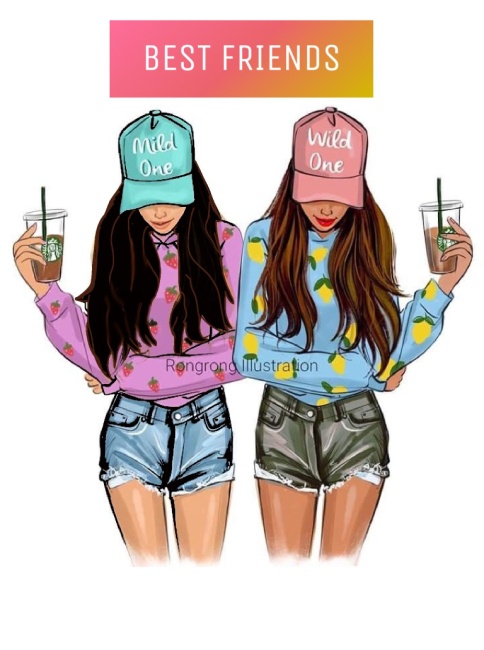 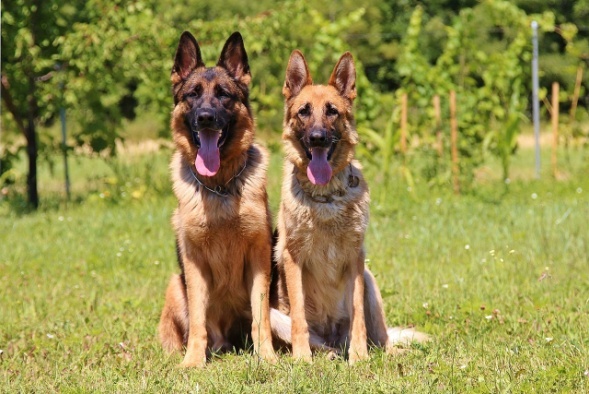 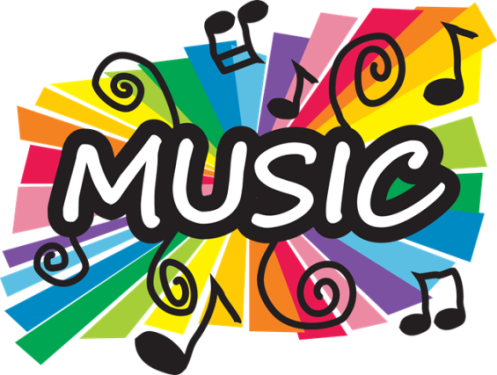 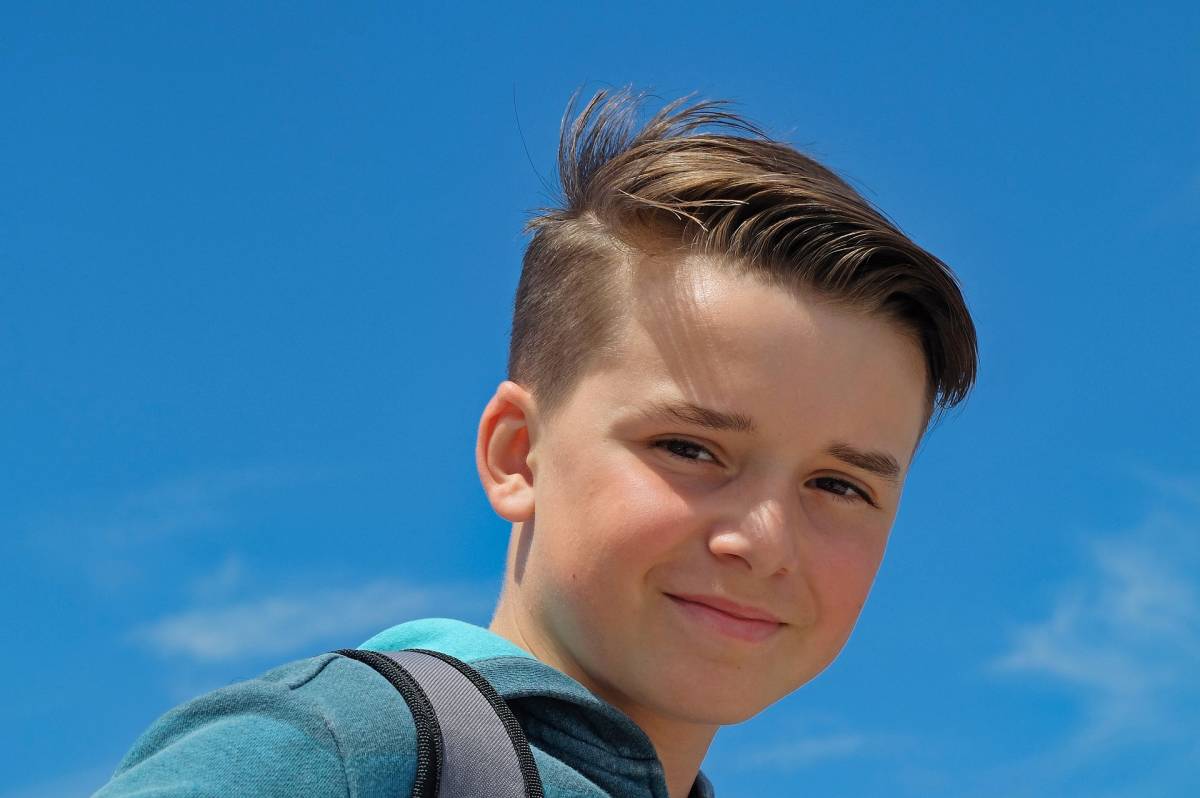 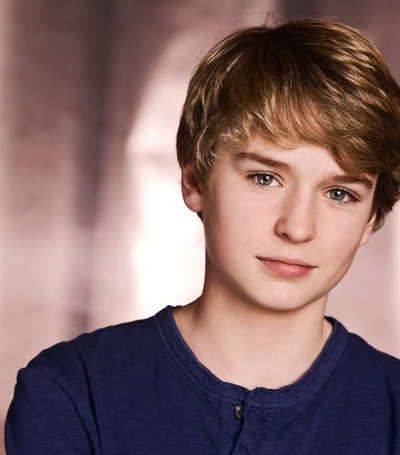 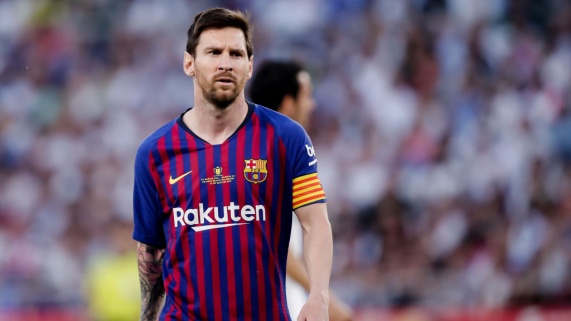 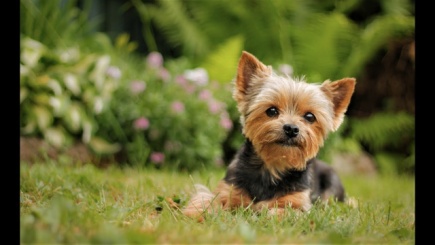 MeLuckaFavourite colourBlueYellowFavourite number11 – eleven10 - tenFavourite daySaturdayFridayFavourite petDogCatFavourite sportDancingRunningFavourite foodSpaghettiPizza Favourite drinkCokeOrange juiceFavourite school subjektEnglishMaths